5. pielikumsMinistru kabineta2015. gada 1. septembra noteikumiem Nr.506(Pielikums grozīts ar MK 26.06.2018.noteikumiem Nr.386)Mēslošanas līdzekļa un substrāta reģistrācijas iesniegumsI. Vispārīgā informācija1. Mēslošanas līdzekļa vai substrāta reģistrācijas iesniegumu iesniedz (vajadzīgo atzīmēt ar x) ražotājs        ievedējs       iepakotājs 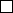 4. Ziņas par personu, kas iesniedz iesniegumu:5.4. ražotāja reģistrācijas numurs kompetentās institūcijas reģistrā ________________________________________________________________II. Informācija par mēslošanas līdzekli vai substrātuPiezīme. * Dokumenta rekvizītu "paraksts" neaizpilda, ja elektroniskais dokuments ir sagatavots atbilstoši normatīvajiem aktiem par elektronisko dokumentu noformēšanu...dienadienamēnesismēnesisgadsgadsgadsgads2. Iesniedzēja reģistrācijas numurs      kompetentās institūcijas reģistrā3. Iesniedzējs:3. Iesniedzējs:3. Iesniedzējs:3. Iesniedzējs:3.1. nosaukums3.2. juridiskā adrese3.3. tālruņa numursfaksa numurse-pasta adrese4.1. personas kods4.1. personas kods4.1. personas kods-4.2. vārds4.3. uzvārds4.4. personu apliecinošā dokumenta dati (aizpilda, ja nav personas koda):4.4. personu apliecinošā dokumenta dati (aizpilda, ja nav personas koda):4.4. personu apliecinošā dokumenta dati (aizpilda, ja nav personas koda):4.4. personu apliecinošā dokumenta dati (aizpilda, ja nav personas koda):4.4. personu apliecinošā dokumenta dati (aizpilda, ja nav personas koda):4.4. personu apliecinošā dokumenta dati (aizpilda, ja nav personas koda):4.4. personu apliecinošā dokumenta dati (aizpilda, ja nav personas koda):4.4. personu apliecinošā dokumenta dati (aizpilda, ja nav personas koda):4.4. personu apliecinošā dokumenta dati (aizpilda, ja nav personas koda):4.4. personu apliecinošā dokumenta dati (aizpilda, ja nav personas koda):4.4. personu apliecinošā dokumenta dati (aizpilda, ja nav personas koda):4.4. personu apliecinošā dokumenta dati (aizpilda, ja nav personas koda):4.4. personu apliecinošā dokumenta dati (aizpilda, ja nav personas koda):4.4. personu apliecinošā dokumenta dati (aizpilda, ja nav personas koda):4.4. personu apliecinošā dokumenta dati (aizpilda, ja nav personas koda):4.4. personu apliecinošā dokumenta dati (aizpilda, ja nav personas koda):4.4. personu apliecinošā dokumenta dati (aizpilda, ja nav personas koda):4.4.1. izdevējiestādes nosaukums4.4.1. izdevējiestādes nosaukums4.4.1. izdevējiestādes nosaukums4.4.1. izdevējiestādes nosaukums4.4.1. izdevējiestādes nosaukums4.4.2. numurs4.4.2. numurs4.4.3. izsniegšanas datums4.4.3. izsniegšanas datums4.4.3. izsniegšanas datums5. Mēslošanas līdzekļa ražotājs vai substrāta ražotājs:5. Mēslošanas līdzekļa ražotājs vai substrāta ražotājs:5. Mēslošanas līdzekļa ražotājs vai substrāta ražotājs:5. Mēslošanas līdzekļa ražotājs vai substrāta ražotājs:5. Mēslošanas līdzekļa ražotājs vai substrāta ražotājs:5.1. nosaukums5.2. adrese5.3. tālruņa numurs5.3. tālruņa numursfaksa numurse-pasta adresee-pasta adresee-pasta adresee-pasta adresee-pasta adrese6. Veids (grupa)7. Nosaukums:7. Nosaukums:7.1. oficiālais nosaukums7.1. oficiālais nosaukums7.2. tirdzniecības nosaukums7.2. tirdzniecības nosaukums8. Ražošanas metode8. Ražošanas metode9. Izejvielas9. Izejvielas10. Norādes par lietošanu10. Norādes par lietošanu11. Paredzētais mēslošanas līdzekļa aprites posms11. Paredzētais mēslošanas līdzekļa aprites posms11. Paredzētais mēslošanas līdzekļa aprites posms12. Valsts nodevas maksājuma datums12. Valsts nodevas maksājuma datums12. Valsts nodevas maksājuma datums12. Valsts nodevas maksājuma datumsApliecinu, ka sniegtā informācija ir pareiza(reģistrācijas iesnieguma iesniedzēja vārds, uzvārds un paraksts*)